Czwartek 16.04.2020rTemat: SMOG – CO TO ZA STWÓR?.Drodzy Rodzice i Dzieci!W dzisiejszym dniu dowiemy się czym jest i jak powstaje smog.                                       Przeprowadzimy doświadczenie, wykazujące istnienie powietrza.                                                                                Będziemy gimnastykować nasze ciało, wykonamy również gimnastykę buzi i języka.1. Na dobry  początek dnia proponujemy gimnastykę  przy piosence:,,Boogie Woogie” -  wykonujemy dokładnie wszystkie gesty pokazane w piosence.  https://www.youtube.com/watch?v=sXqaZUp2N-w2. Wykonamy doświadczenie: „Puste czy pełne?” - wykazujące istnienie powietrza.Przygotowujemy dwie plastikowe butelki:              - jedną pełną wody  - drugą pustą.             Pytamy dziecko, co jest w butelkach.                                                                                                                            (Dziecko zapewne odpowie, że w jednej jest woda, a druga jest pusta).              Wyjaśniamy, że druga butelka również jest pełna, i demonstrujemy  kolejne              doświadczenie:                                                                                                                                                Zanurzamy drugą butelkę w misce z wodą i naciskamy jej ścianki.                                                Wydobywają się bąbelki powietrza. Wtedy pytamy dziecko, co było w środku.3. ,,Smog” – przeczytanie opowiadania Agnieszki Frączek pod tym samym tytułem z książki ,,Sprężynek na tropie tajemnic – ekologia”. „Smog” Agnieszka FrączekBardzo długo wyjeżdżaliśmy z miasta. „Brum, brum!”, dudniło nam w uszach„Ti–tit, ti–tit!”, atakowało nas mimo szczelnie zamkniętych okien. – Rany, jaki korek! – narzekał tata. – Szybciej! – prosił Antek. – Wolniej – prosiła mama. – Nudzi mi się – jęczała Zosia. – Pi… – popiskiwał pies. – Daleko to jeszcze? – pytałem ja, Sprężynek. Ale nasze słowa i tak zagłuszało nieznośne „Brum, brum, ti–tit!”. Wreszcie – powolutku, koło za kołem – udało nam się wyjechać za miasto. I od razu zrobiło się weselej. Tata przestał narzekać na korki, mama przestała prosić, żeby tata zwolnił (dziwne, bo jechaliśmy teraz dużo szybciej niż w mieście), Antek przestał prosić, żeby tata przyspieszył, nawet Zosia przestała się nudzić. Z pobocza machały do nas czerwone dęby, żółte brzozy i zielone choinki, pies pochrapywał cicho, a Zośka nuciła jakąś przedszkolną piosenkę. Nawet słońce świeciło jakby trochę jaśniej. – Od razu widać, że smog został za nami – cieszyła się mama. – To tam był jakiś smok? – z wrażenia mało nie wypadłem z koszyka. – Trzygłowy? – zawtórowała mi Zosia. – Spokojnie, nie smok, tylko smog, głuptasy – roześmiał się Antek. – A co to za różnica? – zapytała Zosia.  – Ten wasz smok jest zielony, ma trzy głowy, pazury, ogon i K na końcu… – Czyli na ogonie?  – Zośka! – zbył siostrę Antek. I tłumaczył dalej:– Wasz smok pożarł barana nafaszerowanego siarką. Zgadza się? – Tak… – odpowiedziała niepewnie Zosia, która chyba podobnie jak ja nie rozumiała, czemu ten zielony potwór ma być „nasz”. – Smog, o którym mówiła mama, też ma w środku trochę siarki. Ale na tym koniec podobieństw. Bo mamie wcale nie chodziło o smoka, ale o smog, prawda, mamo? – Prawda. – Czyli chmurę pełną dymów i spalin – wtrącił tata. – A skąd się biorą takie smoki? – Smogi! – poprawił Antek. – Skąd? No z tej… Z tego… – plątał się. – Pamiętacie te wszystkie samochody stojące w korku? – przyszedł mu z pomocą tata. – Potraficie sobie wyobrazić, ile one naprodukowały spalin. – Mnóstwo. – Właśnie: mnóstwo. A przecież powietrze jest zanieczyszczane nie tylko przez samochody, ale też przez fabryki, gospodarstwa domowe, przez… – przerwał nagle tata. – Zobaczcie, jaki paskudny dom! Rzeczywiście, z komina małego, żółtego domku wydobywały się kłęby dymu – gęstego, brązowoczarnego i pachnącego chyba jeszcze gorzej niż smocza jama. Wdzierał się do samochodu, łaskotał nas w nosy i szczypał w oczy.  – A fe! – zawołała Zosia. – Fe! – powtórzył za siostrą Antek i zakrył sobie nos szalikiem. – Psik! – kichnął pies.– Co oni palą w tym piecu? Śmieci? – zastanawiała się mama. – Śmieci – potwierdził tata. – A paląc je, zatruwają powietrze, które i bez tego jest już bardzo     zanieczyszczone – westchnął. – A smog się cieszy – podsumował Antek.Przykładowe pytania, jakie można zadać dziecku:  Kto znajdował się w samochodzie?Jakiego koloru były drzewa?Czym jest smog według taty?Co zanieczyszcza powietrze?Jaki był dym wydobywający się z komina małego, żółtego domku?Co to jest smog?  - dziecko tworzy swoją definicje Globalne czytanie wyrazów ,,smok'' ,  ,,smog”              Dzielenie na sylaby i głoski.             SMOK               SMOG   4. „Jak pozbyć się smogu?” – burza mózgów. Pytamy dziecko: Jak pozbyć się smogu?. Dziecko podaje swoje pomysły, w razie potrzeby uzupełniamy je  (jazda komunikacją miejską / rowerem zamiast samochodem, niepalenie śmieci w piecach, filtry na kominach fabryk, nowoczesne piece w domach), możemy pokazać zdjęcia. Opowiadamy, że powietrze zanieczyszczają przede wszystkim fabryki, elektrownie, domy, bo wykorzystują węgiel, aby wytworzyć ciepło lub prąd. 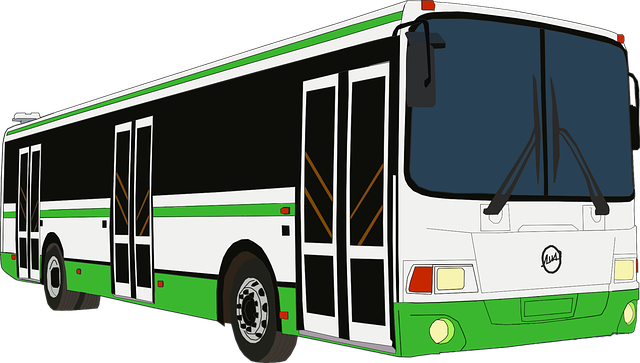 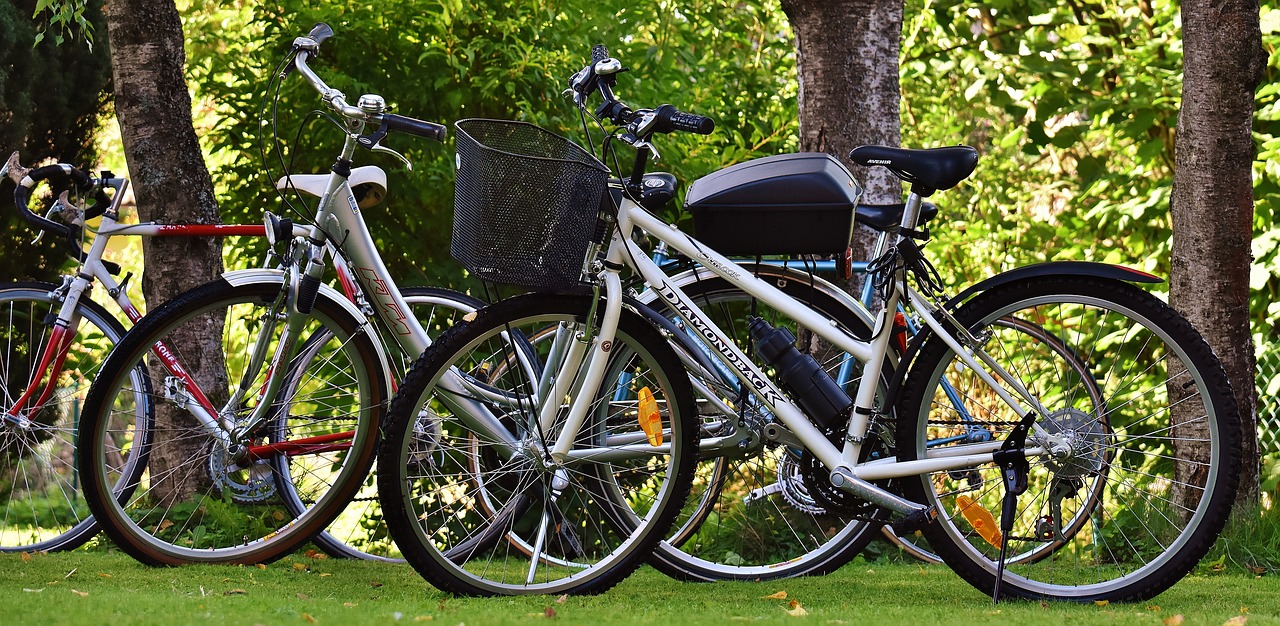 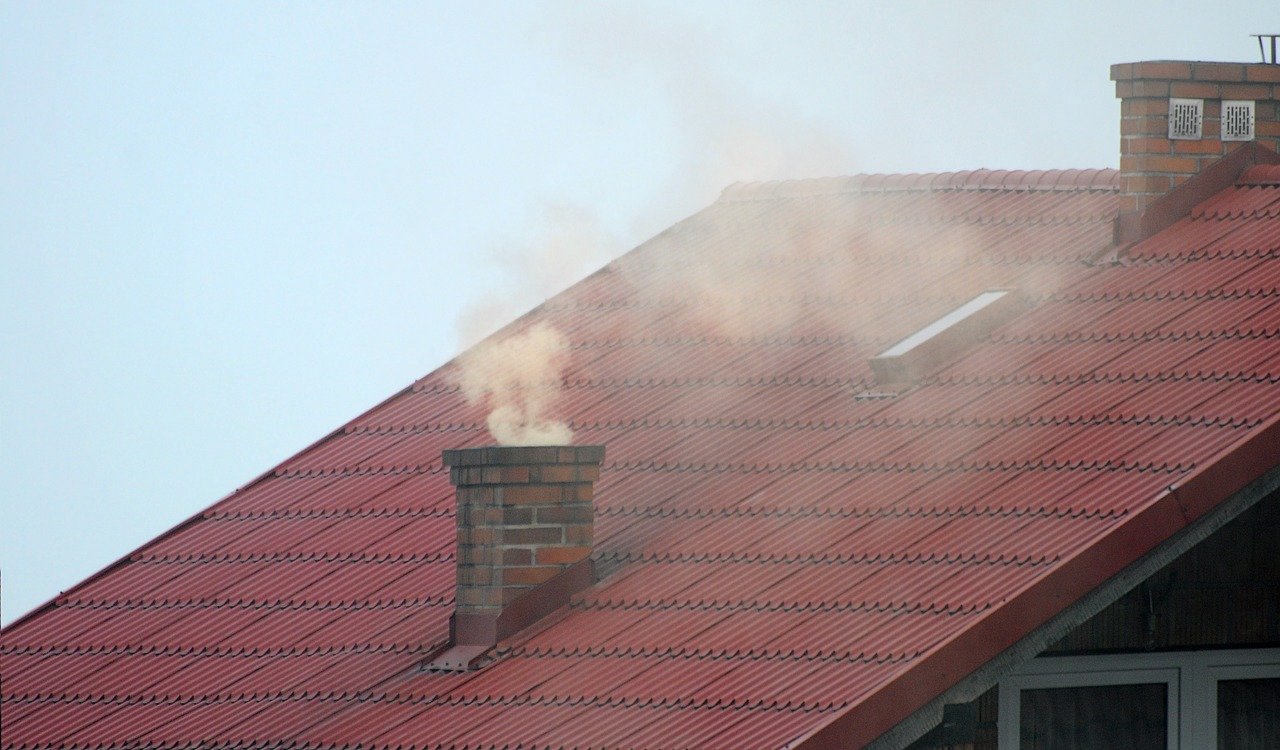 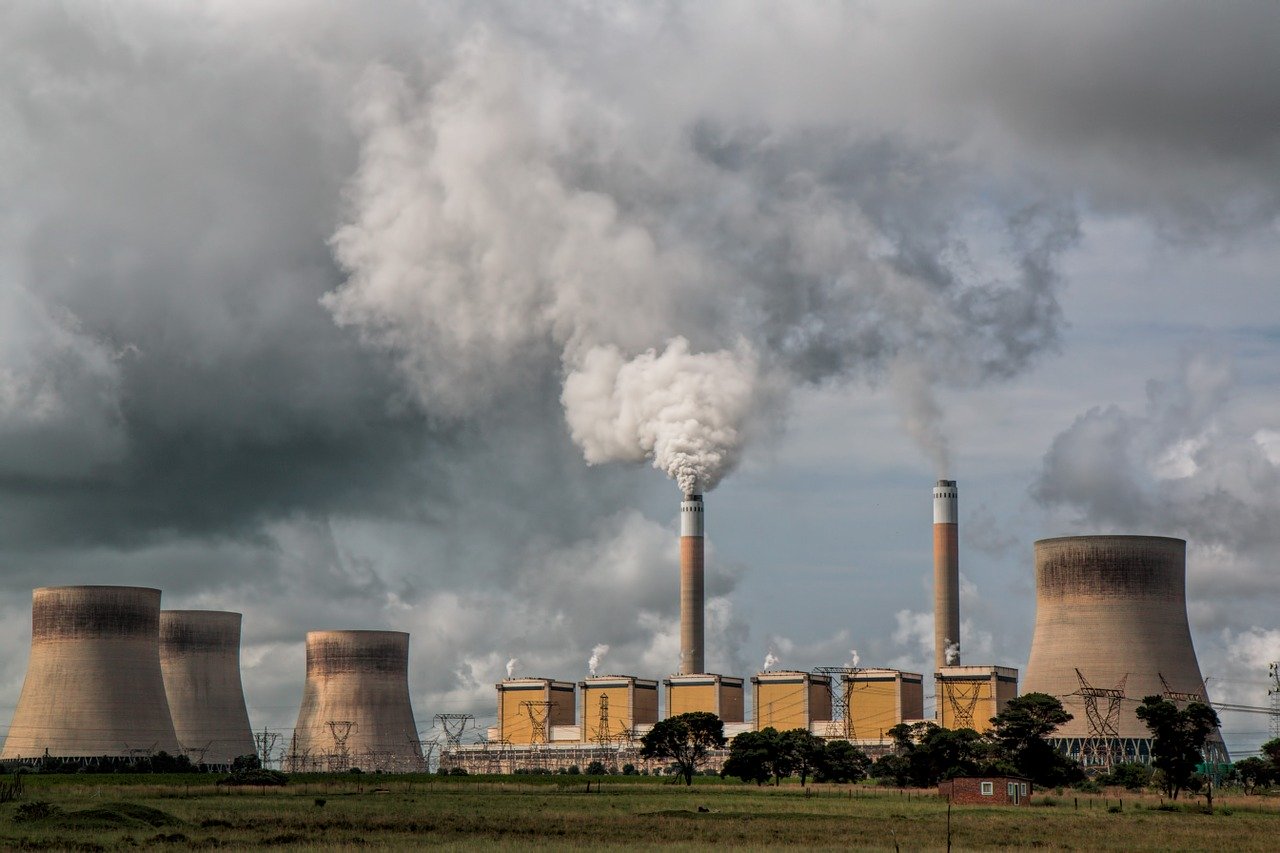 5  Proponujemy zabawy ruchowe: „Orły” – dziecko biega po pokoju z rozłożonymi ramionami, udając latające orły.                     Na sygnał rodzica (może być klaśnięcie w dłonie) staje w rozkroku z ramionami rozłożonymi na boki. „Taniec z balonem” –  dziecko dostaje kolorowy balon i  tańczy w rytm muzyki z balonem (dowolna piosenka).„Rzuć i złap” – dziecko trzyma w ręku papierową kulę z gazety. Na sygnał rodzica, podrzuca ją wysoko do góry i stara się złapać. Dla utrudnienia dziecko może wyrzucać kulę zza pleców i łapać z przodu.6.  Gimnastyka buzi i języka:„Mecz ping – ponga” – siedzenie po przeciwnych stronach stolika i dmuchanie na  piłeczkę tak aby nie spadła na podłogę;,,Piórko” - trzymanie w dłoni małego piórka. Po głębokim wdechu nosem zdmuchiwanie go;,,Bańki mydlane” -  puszczanie baniek mydlanych. Zachęcanie do wykonania jak największej bańki mydlanej.ŻYCZYMY MIŁEJ ZABAWY! Źródła:,,Plac zabaw" - przewodnik metodyczny, pięciolatek, cz.4 - Autorzy: Aleksandra Szyller i Paulina Sowa, wydawnictwo WSiP.- Piosenka z www.youtube.com - Zdjęcia wzięte z Pixabay